Action:	TSAG is invited to take note of this draft report.Opening of the meetingThe Chair of the Inter-regional meeting (IRM), Mr Ritu Ranjan Mittar, Director General Telecom, Department of Telecommunication, Ministry of Communication of the Government of India, Designated Chair for WTSA-24, welcomed the participants to the first Inter-regional Meeting for preparation of WTSA-24, which was held on 25 July 2024, 13:00-16:00 hours, Geneva time, on virtual mode.He welcomed the TSB Director Mr Seizo Onoe, as well as the representatives of the six regional telecommunications organizations, ATU, APT, CEPT, CITEL, League of Arab States 
and RCC, and all the participants connected online.Mr Mittar was assisted by Mr Bilel Jamoussi, Deputy to the Director of TSB and by Ms Alexandra Gaspari, IRM Advisor.TSB introduced TD 491 “Note to be read at the start of the meeting”.TD 492 “IRM and TSAG Interactive Remote Participation Guidelines – Zoom” was also introduced and explained by TSB to the online participants.Annex 1 of this document lists the Contributions and the TDs that were considered by the meeting.TD 555 holds the final list of participants. In total, 127 participants attended the second virtual IRM.1.1	Welcoming remarks by the TSB DirectorThe Director of TSB, Mr Seizo Onoe, provided his opening remarks welcoming all participants and underlined the importance of the growing recognition of the importance of technical standards in recent years.He mentioned that during the recent AI for Good Global Summit, the discussions emphasized that technical standards and capacity building will make foundational contributions to global AI governance. He added that our work together at ITU must help everyone to navigate new frontiers in technology with confidence and certainty and ITU standards must continue helping new industries to grow and established industries to keep moving forward, and this value must reach every part of the world.Mr Onoe added that the progress that ITU supports must always be in the public interest, inspiring trust in digital technologies and the institutions responsible for their governance. He continued adding that WTSA-24 is our opportunity to ensure that we are supported by the right structure, strategy and working methods.The TSB Director stressed the importance of the Inter-regional meetings as they play a central part in creating a basis for consensus at WTSA, he continued thanking everyone contributing to the IRM meeting. To conclude he recognized the six Regional Telecom Organizations for their expert coordination of regional preparations and expressed his appreciations for the efforts.1.2	Opening remarks by IRM ChairMr Ritu Ranjan Mittar, IRM Chair recognized and stressed the importance of the inter-regional process and the meeting which is the second in the series will provide a very important platform for exchange of ideas and to know the progress being made by various regions.Mr Mittar further added, that Inter regional meetings help in building common understanding which is very important for the standardization work.The importance of reaching common ground, understanding the key interventions made by other participants, acceptable to all is a very important aspect in the ICTs standardization.The IRM Chair welcomed the presence of Mr Premjit Lal, Deputy Director General, International Relations and Mr Avinash Agarwal Deputy Director Standardization from the Department of Telecom, Ministry of Communications, Government of India.To conclude his opening remarks the IRM Chair stated the importance of ITU that must have the leadership position in this field and looked forward to a very fruitful second IRM meeting.Approval of the agendaThe IRM Chair introduced TD 553R2 which holds the draft revised agenda for the second Inter-regional meeting for preparation of WTSA-24 (virtual, 25 July 2024; 1300-1600 hours Geneva time). The draft agenda was adopted with no changes.3	Update on Preparations for WTSA-24Mr Jamoussi introduced TD 493 “Update on Preparations for WTSA-24”, which provided a very comprehensive overview of the latest preparations for the WTSA-24, including all side events that are being planned to take place prior and during the Assembly itself.In addition to the presentation, he highlighted few additional points for the consideration of the participants:1	TSB Circular 176, “Candidates for chairs and vice-chairs of ITU-T study groups, the Telecommunication Standardization Advisory Group (TSAG) and the Standardization Committee for Vocabulary (SCV) for 2025 – 2028”2	the coordination of the proposals for the leadership team of WTSA: The nomination of the vice-chair from the Region to WTSA, as well as chairs and vice-chairs of the committees and working groups of the various committees of the assembly. This information can be addressed to the TSB Director or to the Deputy to the Director, an email would suffice.3	to update TSB on the focal points: this point will be further addressed under agenda item 5.24	to update TSB on any additional changes of plans of regional preparatory meetings.The IRM Chair thanked TSB for the very comprehensive presentation and all the ongoing preparations both with the Host country India and within TSB.4	Regional Telecommunications Organizations updates4.1	Asia-Pacific Telecommunity (APT)Mr Hyoung Jun Kim, Chair of APT-WTSA (Korea), speaking on behalf of APT, presented 
TD 655, “Asia-Pacific Telecommunity preparatory process for WTSA-24 (revised version)”.4.2	African Telecommunication Union (ATU)Ms Rebecca Mukite, Chair of ATU African coordination group for the preparation of 
WTSA-24, (Uganda), speaking on behalf of ATU, presented TD 642R1 “ATU updates on WTSA-24 Preparations”.4.3	European Conference of Postal and Telecommunications Administrations (CEPT)Mr Mihail Ion, Chair of the CEPT PT ITU-T (Romania) speaking on behalf of CEPT, presented TD 654 “European Preparations for WTSA-24 (revised version)”.4.4	Inter-American Telecommunication Commission (CITEL)Ms Ena Dekanic, Chair of the CITEL WGCONF (USA) speaking on behalf of CITEL, introduced contribution C 91 “CITEL Status Update on WTSA-24 Preparations”.4.5	League of Arab States/ASTeamMr Muath S. AlRumayh, (Saudi Arabia), speaking on behalf of LAS/ASTeam, introduced TD 651 “League of Arab States/AST's update on preparatory process for WTSA-24”.4.6	Regional Commonwealth in the Field of Communications (RCC)Dr Evgeny Tonkikh, RCC WTSA preparation coordinator (Russian Federation), speaking on behalf of RCC, introduced contribution C 110  “Preparation of RCC for WTSA-24”.Overall, TSB stressed the importance of submitting the proposals as soon as ready to TSB for processing as to advance the work to the most possible extent, prior to the Assembly, namely helping the translation and the preparation of the documents in a timely and smooth manner.5	Information from TSAG Rapporteur Group on WTSA-24 PreparationThe IRM Chair invited TSB to introduce TD 612R1 on behalf of TSAG Rapporteur Group on WTSA: RG-WTSA deliverable: Draft A.SupWTSAGL "WTSA preparation guideline on Resolutions"  TSAG Rapporteur group of WTSA. This document contains the draft supplement to the A-series on guidelines on how to draft WTSA resolutions.TSB also presented TD 611R1 “Regional proposals and focal points for WTSA-24 Resolutions based on input to second IRM”, which is the Excel sheet TSB has developed to track the progress of regional preparatory progress. It was first published in last TSAG meeting, and it was revised along with the progress of the regional preparations.6	Discussion of areas of commonality, and areas where further discussion is requiredThe IRM Chair invited all RTOs representatives to present their observations on possible areas of commonality.The RCC representative mentioned that more information would be needed namely regarding new resolutions, new topics that are being proposed, with the goal of understanding and find some commonality.The League of Arab States/ASTeam highlighted the positive aspects that regions have submitted many new resolutions, as a sign to make the ITU-T among leading standardization development organization across the globe, including for new technologies but also in terms of the economy, technical, policy, within the ITU-T mandate and to achieve the ITU-T goals and objectives.The CITEL representative thanked all the fellow coordinators from the other regions for their very helpful presentations. She also raised the issue of the time management plan for the assembly, taking into account the amount of work that is being defined and the vast number of proposals that are expected. It would be very important to consider the work/life balance wherever possible.The CEPT representative, while thanking all the other representatives, echoed the need to try to reduce the late night work, as it was the case trend at the latest ITU-T conference and also the Plenipotentiary, to possibly consider to have at least one of the weekend days off so that participants can rest and recuperate the efforts. Mr Ion continued welcoming some initial discussions on the Metaverse and the OTTs topics, adding that there are room for synergies with what we have prepared.The ATU representative thanked the distinguished colleagues for the quite insightful presentations and discussions and continued with thanking the ongoing TSB work behind the scenes to support the process, to see that we can get some work done towards consensus, even before the Assembly. Ms Mukite added that the two TDs that have been shared (TD 611R1 and TD 612R1) will be very useful and further thanked the TSB for the work and the support.The APT representative intervened highlighting the discussions on several New Resolution proposals, such AI, Metaverse which are underway and hoped to continue the consultation with other regions.A question was raised by a member state as on when TSB would issue the document on allocation of resolutions under which WTSA Committees.The IRM Chair thanked all representatives for their insights.TSB further clarified that WTSA Docs Control is ready to process proposals from members, and that regarding proposals from the RTOs, the contribution numbers are already assigned (see https://www.itu.int/md/T22-WTSA.24-C), using the same numbers that was used for the previous Assemblies. For easier reference:African common proposals: Doc 35Arab States common proposals: Doc 36APT common proposals: Doc 37European common proposals: Doc 38Inter-American common proposals: Doc 39RCC common proposals: Doc 40As in past assemblies, the main part in a document will contain general information as provided (e.g. list of proposals and of countries supporting them, focal points, etc.), and each specific proposal (e.g. ADD new provisions, MOD/‌SUP to existing provisions, general proposals) as separate attachments (Doc 39 A1, A2, etc).A list of TSB document resources is also available from the WTSA website. In particular, members are encouraged to use the Conference Proposal Interface (CPI) when preparing their proposals. It is the same interface that is used for all other assemblies, it was also used for WTSA in the past and it has been used for the Plenipotentiary Conference, so delegates may be familiar with it. In any case, training sessions will be organized.Following a query on trainings, TSB clarified that there are some plans for specific online training open to all delegates coming to WTSA. The online sessions will be focused on the document processing, the systems for the submission of documents, the sessions will be recorded to allow wider access to all.Regarding the nominations of chairs and vice-chairs, TSB further clarified that, as agreed at the last TSAG meeting to consolidate ITU-T Study Group 9 and 16, TSB has been placing all nominations under the consolidated Study Group 9 plus 16 on the WTSA website. For these and any future nominations, TSB Deputy to the Director requested the RTOs and Member States to only make nominations to those, the consolidated Study Group but not separate to 9 and 16 as to streamline the process.Mr Jamoussi also thanked all leaders and representatives for the excellent collaboration and cooperation with the Ms Alexandra Gaspari, IRM Advisor and TSB Focal point for the Regions.7	Dates of upcoming regional preparatory meetingsTSB presented TD 551 which is the update for regional preparatory meeting, past meetings and upcoming ones until WTSA-24 in October 2024. TD 550 “WTSA-24 Inter-regional coordination” was noted.8	Proposed date for the next Inter-regional meetingThe IRM Chair confirmed that the third and final inter-regional meeting for preparation of WTSA-24 is planned to be scheduled on 9 September 2024 (virtual mode) and he invited all participants to mark that date in their calendars.9	ConclusionsThe IRM Chair thanked all the representatives of the Regional Telecommunications Organizations for having presented the outcomes of their respective progress made so far. Mr Mittar highlighted that collaboration from all RTOs is the hallmark of our work and this advanced collaboration and cooperation will be the key to what we are going to collectively achieve at the WTSA-24. He further encouraged the RTOs to submit their results as soon as agreed to TSB. To conclude, Mr Mittar mentioned the TSB initiative of organizing online trainings which will be very useful for an overall preparations of participants to WTSA-24.10	Any other businessA question was raised on hotels for WTSA-24. The IRM Chair added that clarifications will be made by the Host country team.TSB provided the following updates:on WTSA-24 Exposition. An exhibition space and a stage for speaking slot has been reserved from 14 to 24 October 2024 during the Global Standards Symposium (GSS-20) and the World Telecommunication Standardization Assembly (WTSA-24) at Pragati Maidan, New Delhi, India to enable ITU Member States, Sector Members, Associates, Academia Members and the wider ICT industry to demonstrate their leadership, knowledge, competence, and, most importantly, use cases of ITU-T standards during this high-level international standardization policy Assembly. TSB underlined that, as spaces are limited, to contact TSB (jinu.um@itu.int or emile-bourne.armour-heselton@itu.int) in order to secure a booth or speaking slot, by 16 August 2024 and no later than 23 August 2024.with reference to a comment that was shared on encouraging to keep within a healthy life/work balance during WTSA, TSB clarified that the time management plan will be issuing a draft time management plan as a TD for this TSAG. This will be, basically, the overall blueprint of the days and the activities. TSB mentioned that India, the host country plans to have an excursion on the weekend 19 or 20 October (exact dates to be determined).TSB also added that it was just received from the honourable Minister of Telecommunications India a request/a kind invitation to the ministers who will be coming to GSS and WTSA to a meeting and reception on the 13th of October in Gulor, India, the Minister’s hometown. Further details will be provided.TSB also added that 125 participants were present today at the IRM.No other businesses were raised at this time.11	Closure of the meetingAnnex 1 – List of documentsAll contributions and documents of the second Inter-regional meeting for preparation of WTSA-24 are available at: https://www.itu.int/wtsa/2024/irm/presentations-02/.Table 1 – List of ContributionsTable 2 – List of TDs________________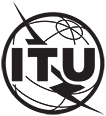 INTERNATIONAL TELECOMMUNICATION UNIONTELECOMMUNICATION
STANDARDIZATION SECTORSTUDY PERIOD 2022-2024INTERNATIONAL TELECOMMUNICATION UNIONTELECOMMUNICATION
STANDARDIZATION SECTORSTUDY PERIOD 2022-2024INTERNATIONAL TELECOMMUNICATION UNIONTELECOMMUNICATION
STANDARDIZATION SECTORSTUDY PERIOD 2022-2024TSAG-TD554R1TSAG-TD554R1INTERNATIONAL TELECOMMUNICATION UNIONTELECOMMUNICATION
STANDARDIZATION SECTORSTUDY PERIOD 2022-2024INTERNATIONAL TELECOMMUNICATION UNIONTELECOMMUNICATION
STANDARDIZATION SECTORSTUDY PERIOD 2022-2024INTERNATIONAL TELECOMMUNICATION UNIONTELECOMMUNICATION
STANDARDIZATION SECTORSTUDY PERIOD 2022-2024TSAGTSAGINTERNATIONAL TELECOMMUNICATION UNIONTELECOMMUNICATION
STANDARDIZATION SECTORSTUDY PERIOD 2022-2024INTERNATIONAL TELECOMMUNICATION UNIONTELECOMMUNICATION
STANDARDIZATION SECTORSTUDY PERIOD 2022-2024INTERNATIONAL TELECOMMUNICATION UNIONTELECOMMUNICATION
STANDARDIZATION SECTORSTUDY PERIOD 2022-2024Original: EnglishOriginal: EnglishQuestion(s):Question(s):N/AN/AVirtual, 25 July 2024Virtual, 25 July 2024TDTDTDTDTDTDSource:Source:IRM ChairIRM ChairIRM ChairIRM ChairTitle:Title:IRM: Draft meeting report of the Inter-regional Meeting for preparation of WTSA-24 (virtual, 25 July 2024, 13:00-16:00 hours Geneva time)IRM: Draft meeting report of the Inter-regional Meeting for preparation of WTSA-24 (virtual, 25 July 2024, 13:00-16:00 hours Geneva time)IRM: Draft meeting report of the Inter-regional Meeting for preparation of WTSA-24 (virtual, 25 July 2024, 13:00-16:00 hours Geneva time)IRM: Draft meeting report of the Inter-regional Meeting for preparation of WTSA-24 (virtual, 25 July 2024, 13:00-16:00 hours Geneva time)Contact:Contact:Contact:Mr Ritu Ranjan Mittar
Director General (Telecom)
Ministry of Communications, IndiaMr Ritu Ranjan Mittar
Director General (Telecom)
Ministry of Communications, IndiaTel:	+91 9868137776
E-mail:	rr.mittar@gov.inTel:	+91 9868137776
E-mail:	rr.mittar@gov.inContact:Contact:Contact:Ms Alexandra Gaspari 
IRM AdvisorMs Alexandra Gaspari 
IRM AdvisorTel:	+41 22 730 5158
E-mail:	alexandra.gaspari@itu.intTel:	+41 22 730 5158
E-mail:	alexandra.gaspari@itu.intKeywords:Inter-regional meeting (IRM); Report; Abstract:This TD holds the draft meeting report of the second inter-regional meeting for preparation of WTSA-24 (virtual, 25 July 2024, 13:00-16:00 hours Geneva time).The IRM Chair thanked all delegates and participants for the successful conclusion of this first Inter-regional meeting, noting the several exchanges and the many interactive exchanges and interventions. For this particular reason, he wished to thank each and everyone for their contributions and constructive interventions to the meeting.The IRM Chair thanked all the representatives and leaders of the six regional telecommunications organizations for their engagement.He continued thanking the TSB Director Mr Seizo Onoe, the Deputy to the Director, Mr Bilel Jamoussi, the IRM Advisor, Ms Alexandra Gaspari, the TSAG Advisor Mr Hiroshi Ota, the IRM Assistant, Ms Lara Al-Mnini, Mr Rob Clark, Mr Ilia Londo, Mr Marc Zanou, and other TSB and ITU technical and supporting staff for their hard work in preparing this Inter-regional meeting. He thanked also the interpreters and the captioners for their work.Mr Mittar concluded thanking Mr Premjit Lal, Mr Avinash Agarwal Mr Suneet Tomar, Ms Ranjana Sivaram and the supporting staff in New Delhi. The Inter-regional meeting was closed on 25 July 2024, at 15:34 hours Geneva time._______________Contribution #, SourceTitleCITEL - C 91CITEL Status Update on WTSA-24 PreparationsAPT – C 96Preparation of APT for WTSA-24(See also TD 655) CEPT – C 107European Preparations for WTSA-24
(See also TD 654)  RCC – C 110Preparation of RCC for WTSA-24 TD#, SourceTitleTD 491 – Chair, TSAGNote to be read at the start of the meeting TD 492   - TSBTSAG Interactive Remote Participation Guidelines – ZoomTD 553R2 - IRM Chair
IRM: Draft agenda for the second interregional meeting for preparation of WTSA-24
(virtual, 25 July 2024, 13:00-16:00 hours Geneva time)TD 493 - TSB
Update on Preparations for WTSA-24TD 551R1 - Director, TSBIRM: WTSA-24 update for regional preparatory meetingsTD 550 - Director, TSBIRM: WTSA-24 Inter-regional coordinationTD 612R1 - Rapporteur, RG-WTSARG-WTSA deliverable: Draft A.SupWTSAGL "WTSA preparation guideline on Resolutions"    
TD 642R1 - Chair, IRMATU updates on WTSA-24 Preparations 
TD 651  - Chair, IRMLeague of Arab States/AST's update on preparatory process for WTSA-24   TD 654   - Chair, IRMCEPT – European Preparations for WTSA-24 (revised version) 
TD 655   - Chair, IRMAPT – Asia-Pacific Telecommunity Preparations for WTSA-24 (revised version)
TD 611R1 – TSB
Regional proposals and focal points for WTSA-24 Resolutions based on input to second IRMTD 555 - TSBIRM: Final list of participantsTD 554R1 - IRM ChairIRM Draft meeting report of the second inter-regional meeting for preparation of WTSA-24
(virtual, 25 July 2024, 13:00-16:00 hours Geneva time)